August 2, 2018A-2009-2124113Champion Energy Services LLC1500 Rankin Road #200Houston TX  77073-4807Dear Sir/Madam:	On July 24, 2018, the Commission received your Check #5000007060.  While the receipt portion of the check is labeled “EGS Security Reduction Petition”, no such Petition has been filed.  Accordingly, we are returning the check to you under cover of this letter.	Should you have any questions pertaining to your filing, please contact our Bureau at 717-772-7777.								Sincerely,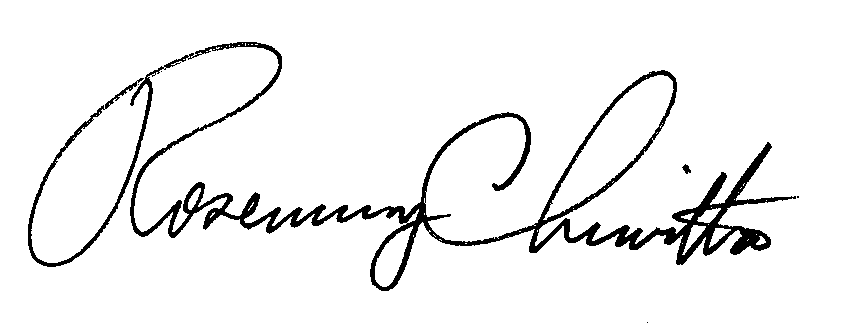 Rosemary ChiavettaSecretaryEnclosureRC: alw